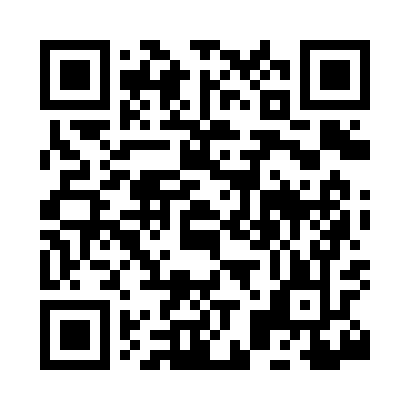 Prayer times for Zumbro, Mississippi, USAWed 1 May 2024 - Fri 31 May 2024High Latitude Method: Angle Based RulePrayer Calculation Method: Islamic Society of North AmericaAsar Calculation Method: ShafiPrayer times provided by https://www.salahtimes.comDateDayFajrSunriseDhuhrAsrMaghribIsha1Wed4:586:131:004:427:479:022Thu4:576:121:004:427:479:033Fri4:566:111:004:427:489:044Sat4:556:1012:594:427:499:055Sun4:536:0912:594:427:509:066Mon4:526:0912:594:427:509:077Tue4:516:0812:594:427:519:088Wed4:506:0712:594:437:529:099Thu4:496:0612:594:437:539:1010Fri4:486:0512:594:437:539:1111Sat4:476:0412:594:437:549:1212Sun4:466:0412:594:437:559:1313Mon4:456:0312:594:437:569:1414Tue4:446:0212:594:437:569:1515Wed4:436:0112:594:437:579:1616Thu4:426:0112:594:437:589:1717Fri4:416:0012:594:437:599:1818Sat4:405:5912:594:437:599:1919Sun4:395:5912:594:448:009:2020Mon4:385:5812:594:448:019:2121Tue4:385:5712:594:448:029:2222Wed4:375:5712:594:448:029:2323Thu4:365:561:004:448:039:2324Fri4:355:561:004:448:049:2425Sat4:355:551:004:448:049:2526Sun4:345:551:004:448:059:2627Mon4:335:551:004:458:069:2728Tue4:335:541:004:458:069:2829Wed4:325:541:004:458:079:2930Thu4:325:541:004:458:079:2931Fri4:315:531:014:458:089:30